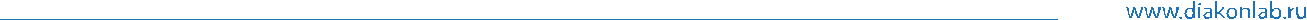 ПИТАТЕЛЬНЫЕ СРЕДЫ ФБУН ГНЦ ПМБФедеральное бюджетное учреждение науки Государственный научный центр прикладной микробиологии и биотехнологии (ФБУН ГНЦ ПМБ) входит в состав Федеральной службы по надзору в сфере защиты прав потребителей и благополучия человека Министерства здравоохранения и социального развития Российской Федерации (распоряжение Правительства РФ №1514-р от 26.09.2005 г.).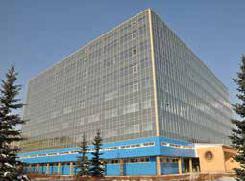 Объем производства микробиологических питательных сред обеспечивает проведение более 50 % всех бактериологических исследований в России. Качество продукции обеспечено международными сертификатами качества ISO 9001:2015 и ISO 13485:2011.Питательные среды для клинической микробиологииПитательные среды общего назначения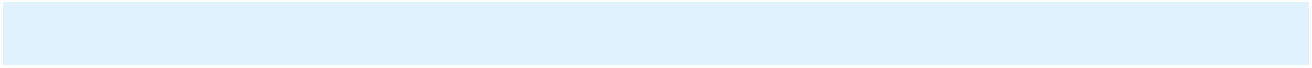 Питательные среды для определения чувствительности микроорганизмов к антибактериальным препаратам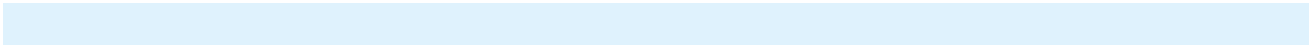 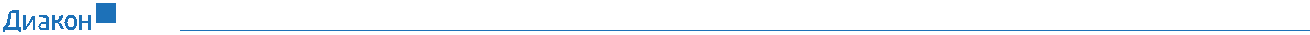 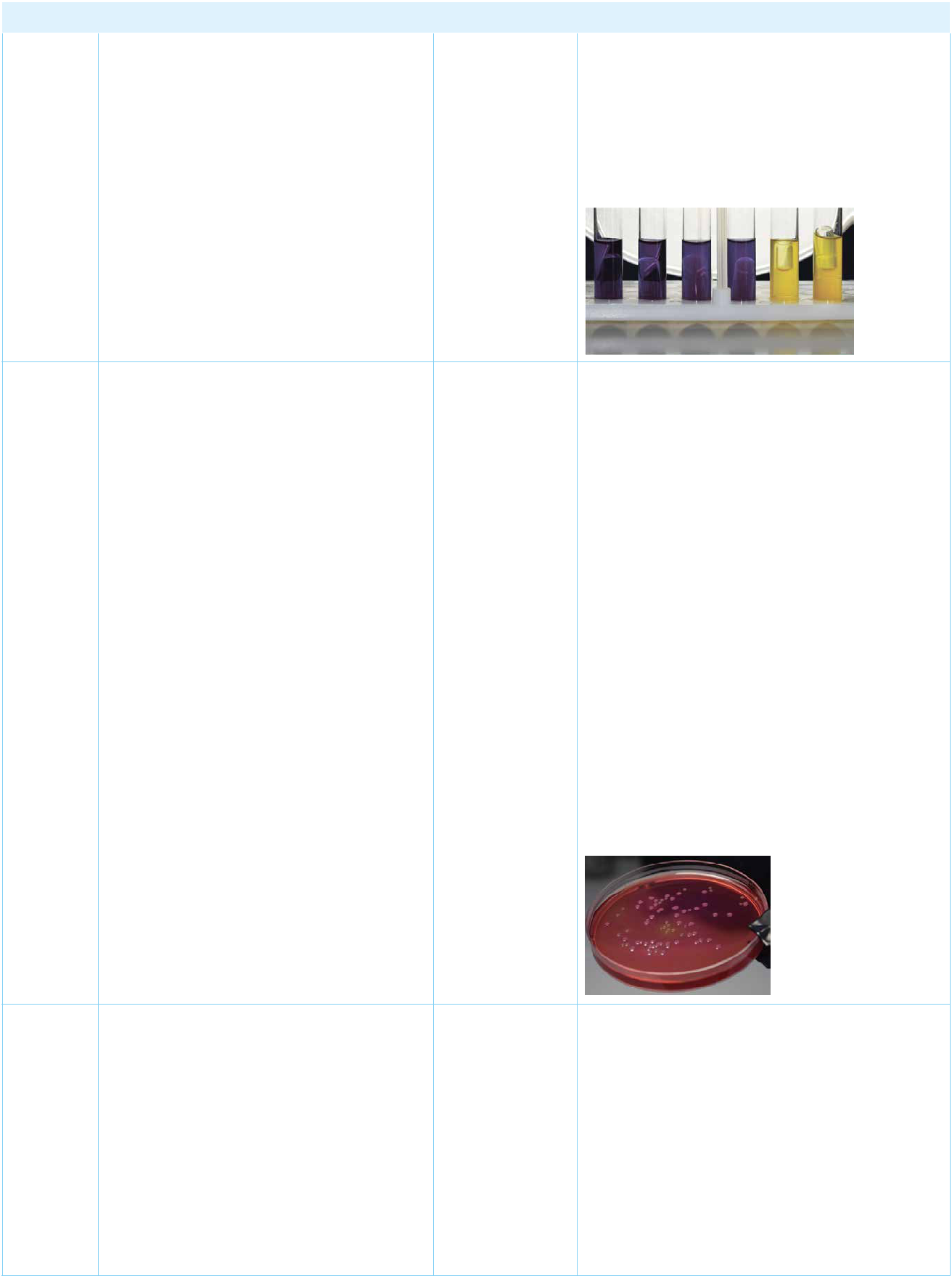 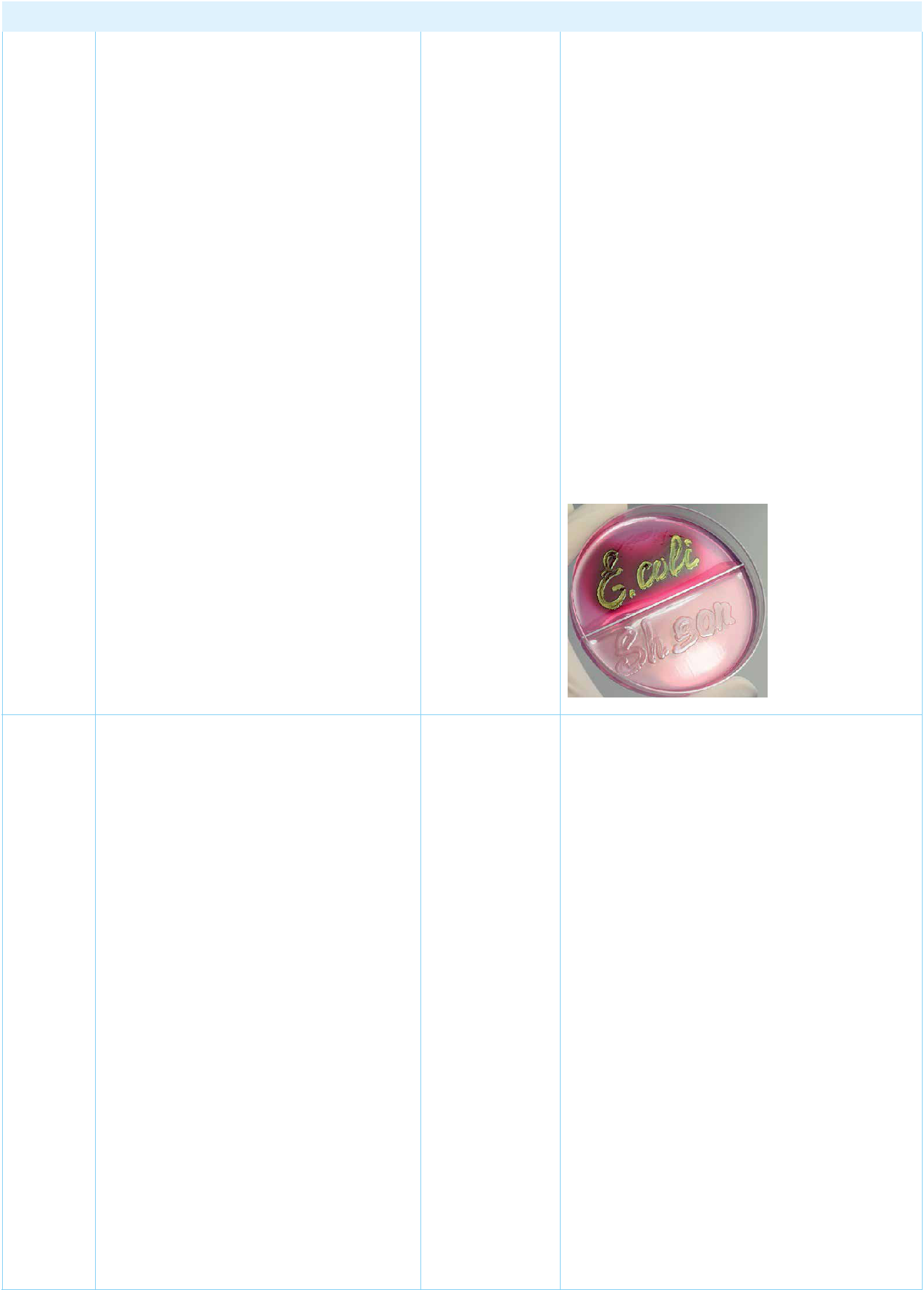 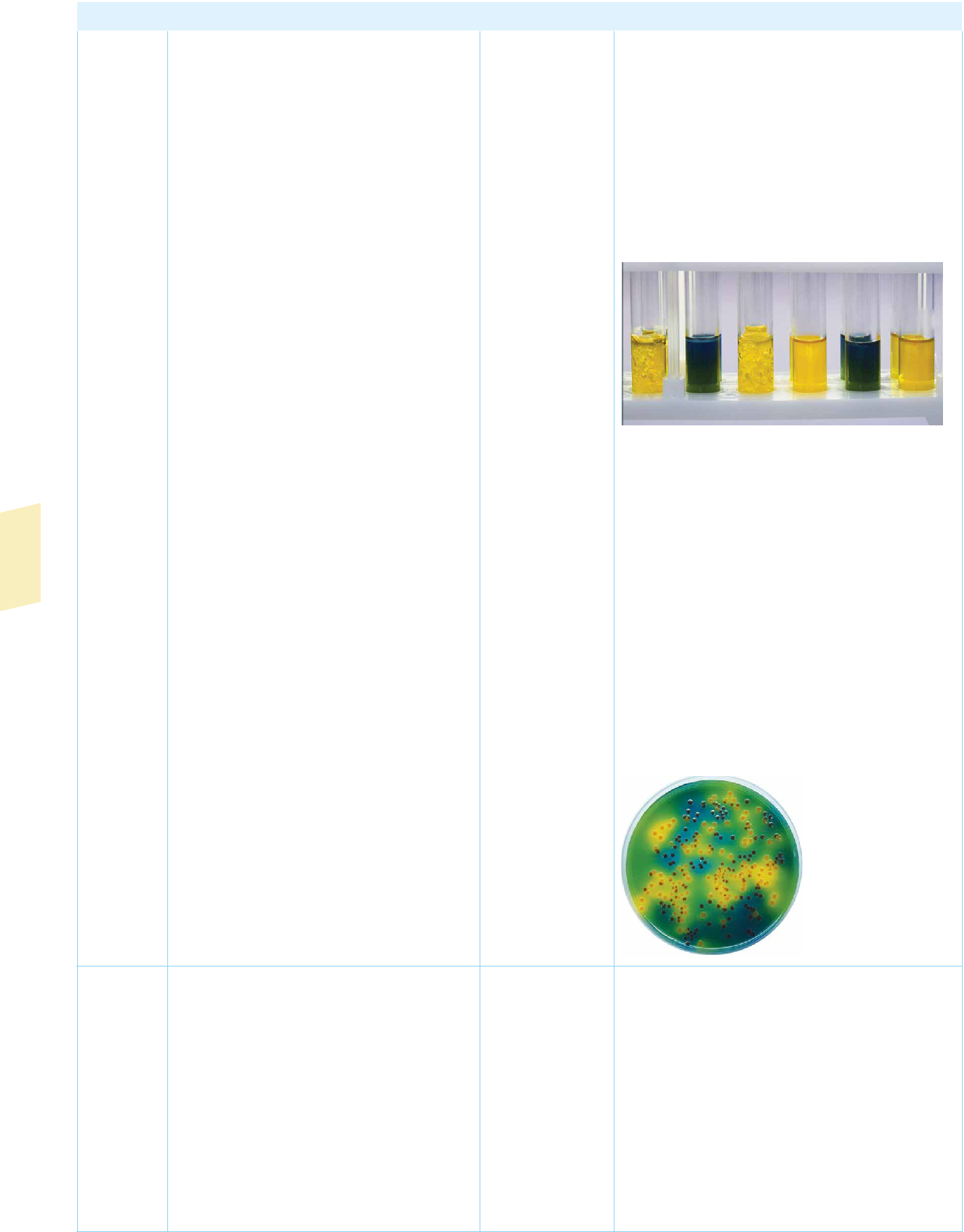 Питательные среды для диагностики воздушно-капельных инфекций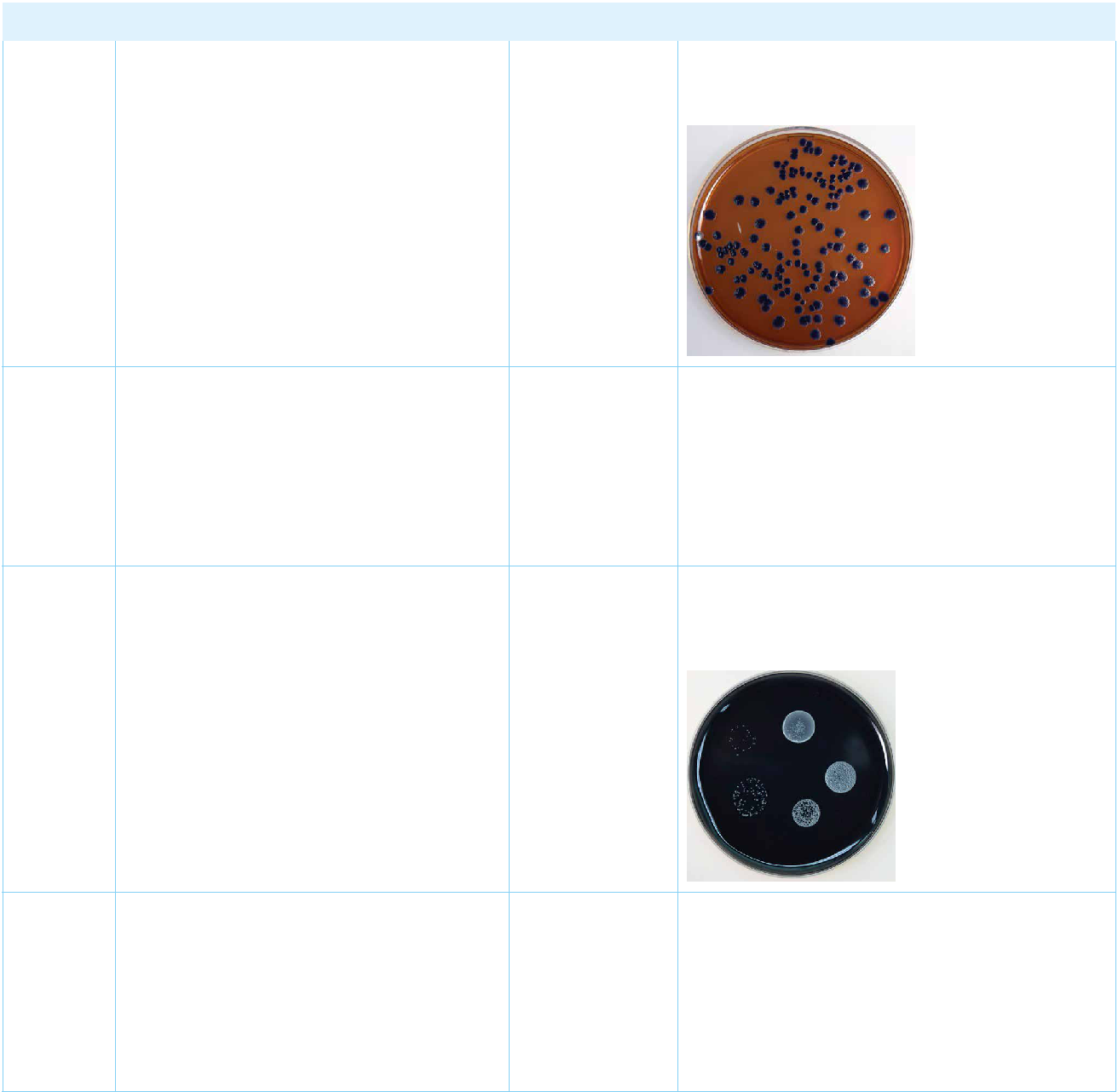 Для выделения коклюшного микроба изинфицированного материала от больныхкоклюшем и контактных лиц, а также длякультивирования штаммов бордетеллПитательные среды для выделения кокковых бактерий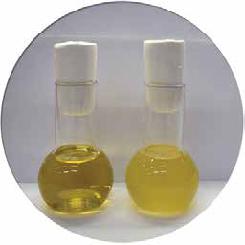 Питательные среды для контроля микробной загрязненности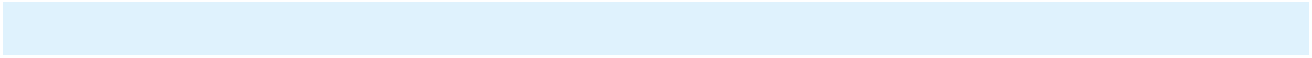 33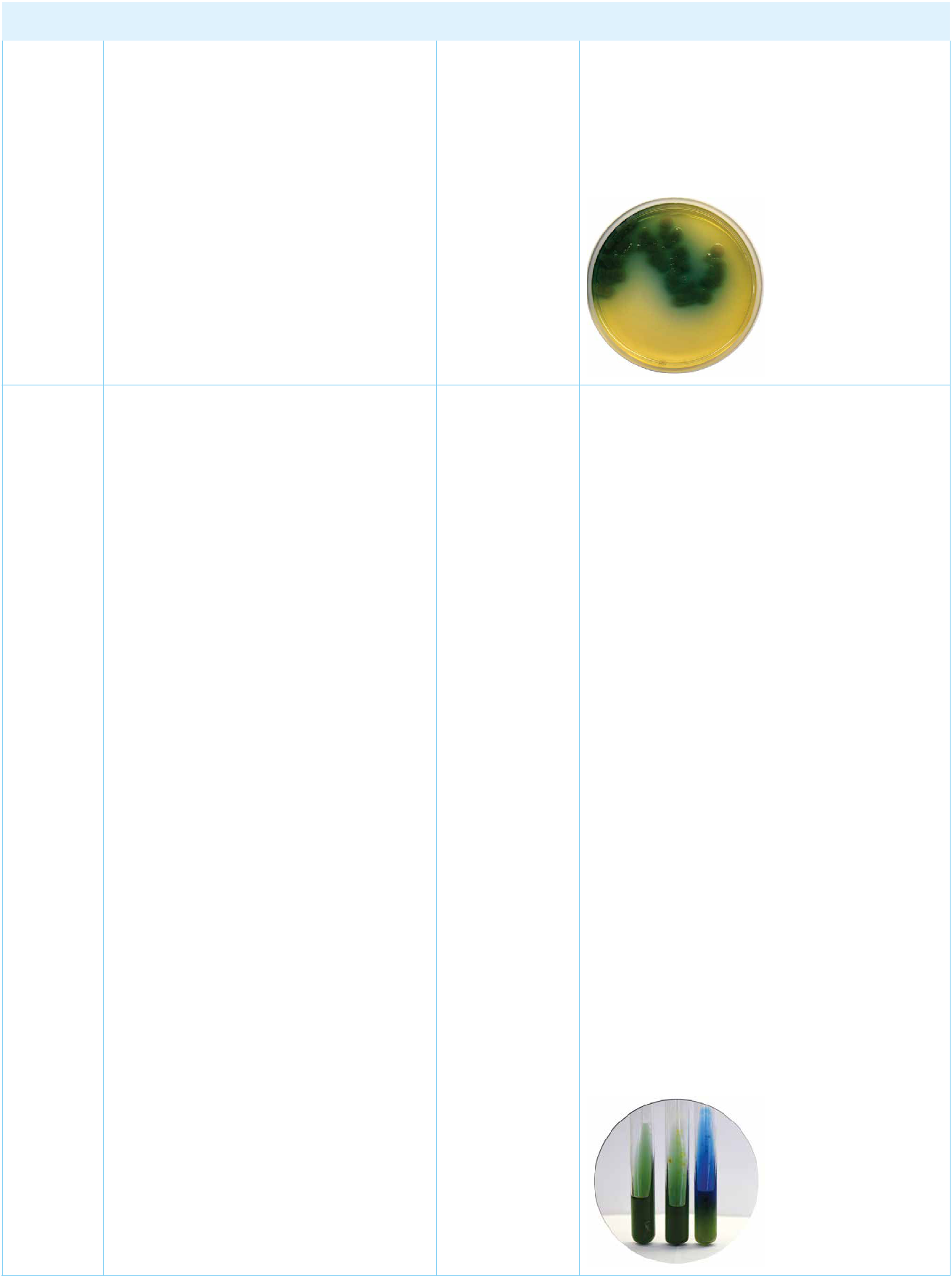 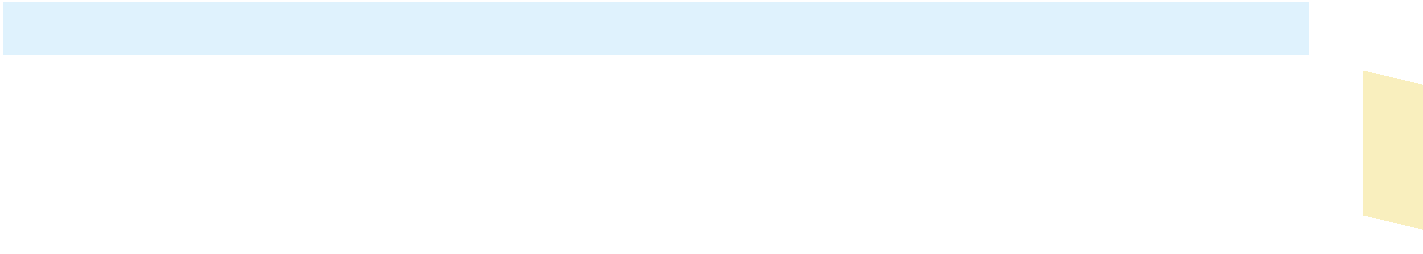 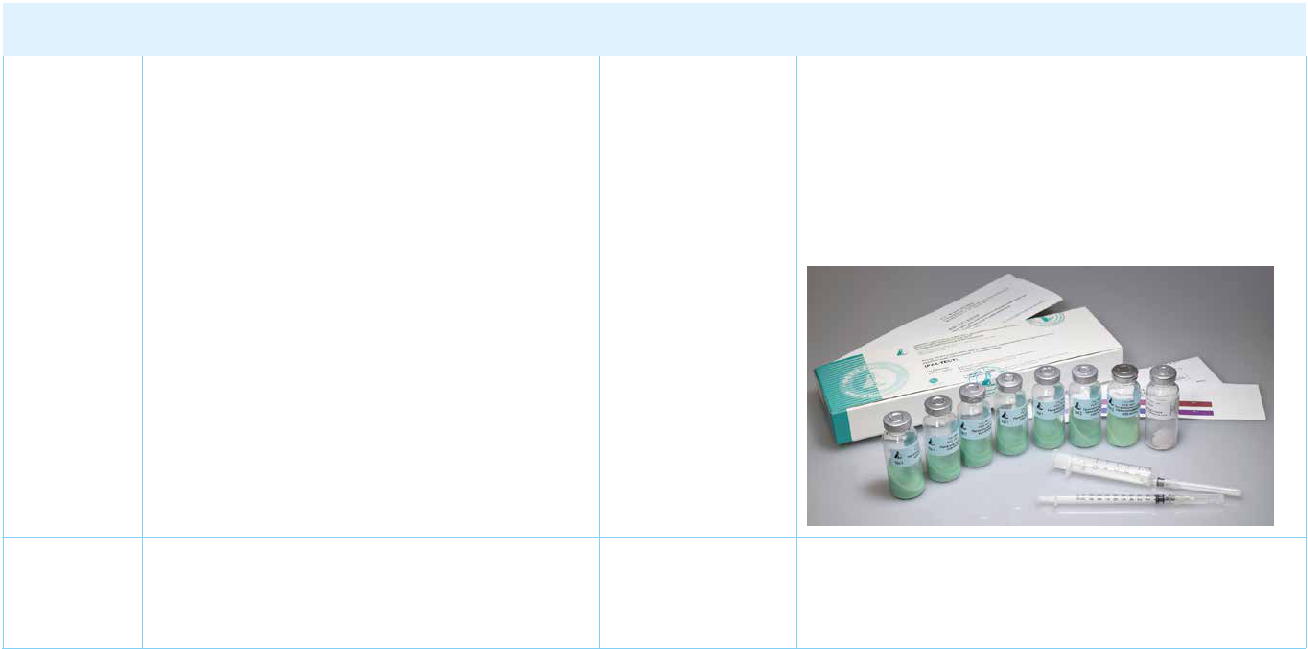 Питательные среды для культивирования и выделения возбудителей гнойных бактериальных менингитов, готовые к применению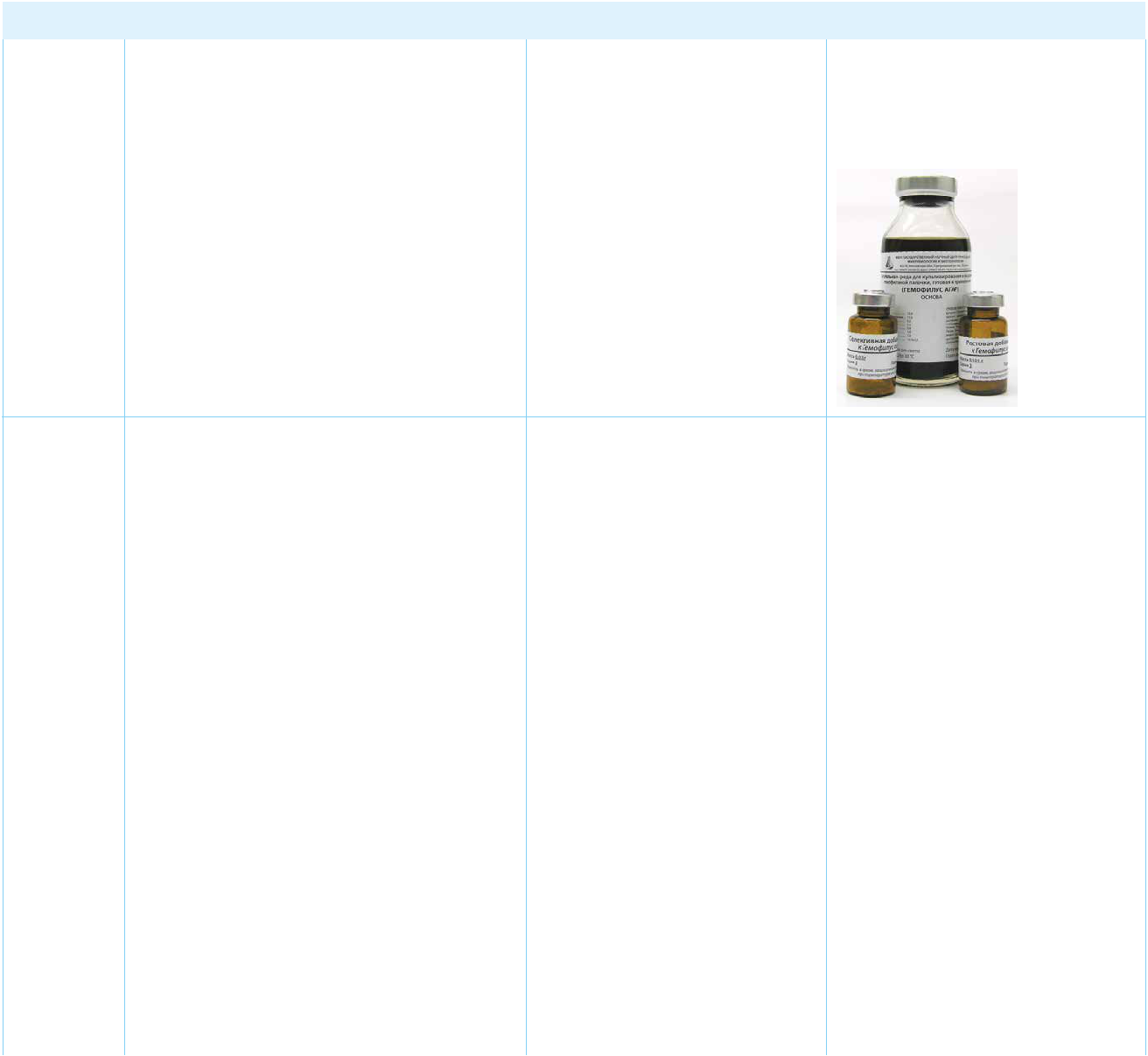 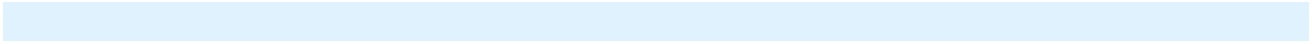 Питательные среды для выявления сульфитредуцирующих клостридий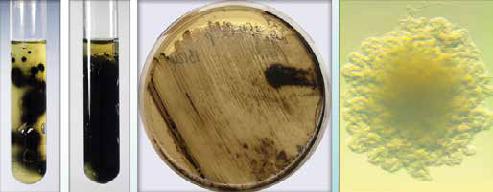 Питательные среды для САНИТАРНО-БАКТЕРИОЛОГИЧЕСКИХ исследований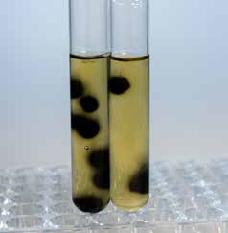 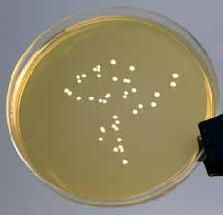 Готовые питательные среды для санитарно-бактериологических исследований в чашках Петри, Родека и флаконах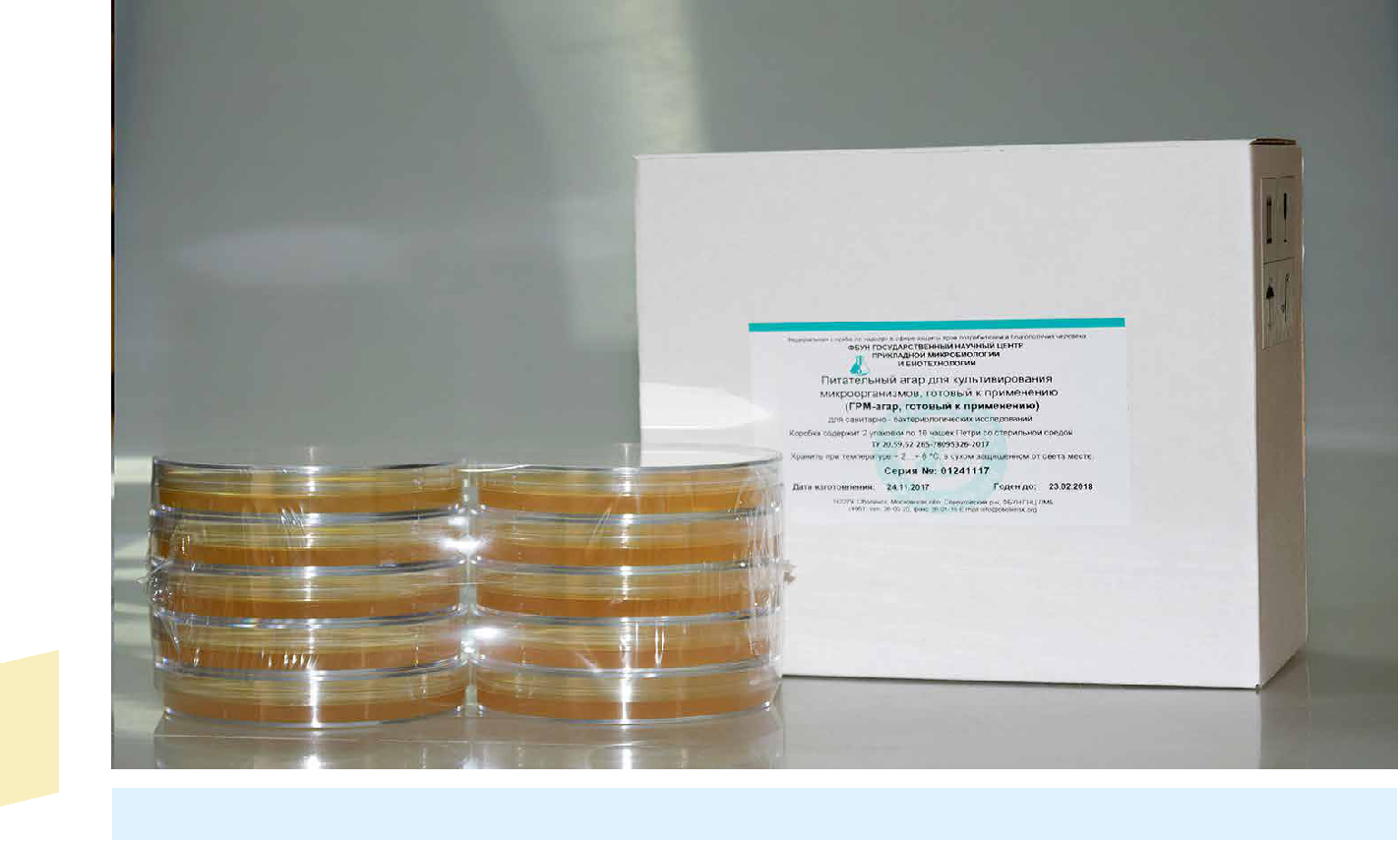 Бульоны, перевары и компоненты питательных сред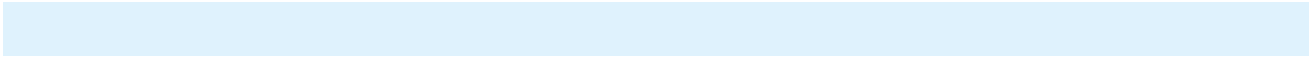 Кат. №НаименованиеФормаОписаниеКат. №НаименованиевыпускаОписаниевыпускаНабор реагентов длябактериологическихДля культивирования различный микроорганизмов,О1-Кисследований «ПитательныйБанка 250 гтаких как: энтеробактерии, синегнойная палочка,О1-Кагар для культивированияБанка 250 гстафилококки, а также для проведения исследований вагар для культивированиястафилококки, а также для проведения исследований вмикроорганизмов сухой»санитарной микробиологии(ГРМ-агар)Набор реагентов длябактериологическихДля культивирования различный микроорганизмов,О2-Кисследований «ПитательныйБанка 250 гтаких как: энтеробактерии, синегнойная палочка,О2-Кбульон для культивированияБанка 250 гстафилококки, а также для проведения исследований вбульон для культивированиястафилококки, а также для проведения исследований вмикроорганизмов сухой»санитарной микробиологии(ГРМ-бульон)Для культивирования аэробных и факультативныхПитательная среда «Триптон-бактерий, а также стрептококков, пневмококков,О154-КПитательная среда «Триптон-Банка 250 глистерий, нейссерий и др. Используется дляО154-Ксоевый агар сухой»Банка 250 глистерий, нейссерий и др. Используется длясоевый агар сухой»обнаружения и подсчеты E. сoli и колиформных бактерийобнаружения и подсчеты E. сoli и колиформных бактерийстандартным и экспресс-методомДля проведения бактериологического исследованияПитательная среда «Триптон -клинического и другого материала с целью полученияО175-КПитательная среда «Триптон -Банка 250 гдополнительной информации о состоянии иО175-Кжелчный агар сухой»Банка 250 гдополнительной информации о состоянии ижелчный агар сухой»клинической ситуации при диагностике заболеваний,клинической ситуации при диагностике заболеваний,вызванных энтеробактериями.Питательная среда «ОсноваДля проведения бактериологического исследованияО176-КПитательная среда «ОсноваБанка 250 гклинического и другого материала с целью выявленияО176-Кагара Фогель – Джонсона сухая»Банка 250 гклинического и другого материала с целью выявленияагара Фогель – Джонсона сухая»патогенных маннитположительных стафилококков.патогенных маннитположительных стафилококков.Питательная среда «ОсноваДля проведения бактериологического исследованияО153-КПитательная среда «ОсноваБанка 250 гклинического и другого материала с целью выявления иО153-Кагара Байрд – Паркера сухая»Банка 250 гклинического и другого материала с целью выявления иагара Байрд – Паркера сухая»учета коагулазоположительных стафилококков.учета коагулазоположительных стафилококков.Кат. №НаименованиеФорма выпускаОписаниеПитательная среда для определенияДля определения чувствительностичувствительности микроорганизмовДля определения чувствительностиО158-Кчувствительности микроорганизмовБанка 250 гмикроорганизмов к антимикробнымО158-Кк антибактериальным препаратам,Банка 250 гмикроорганизмов к антимикробнымк антибактериальным препаратам,препаратам диско-диффузным методомсухая (агар Мюллера-Хинтон II)препаратам диско-диффузным методомсухая (агар Мюллера-Хинтон II)Набор реагентов длябактериологических исследованийДля определения чувствительности«Питательная среда для определенияДля определения чувствительностиО94-К«Питательная среда для определенияБанка 250 гмикроорганизмов к антимикробнымО94-Кчувствительности микроорганизмовБанка 250 гмикроорганизмов к антимикробнымчувствительности микроорганизмовпрепаратам диско-диффузным методомк антибактериальным препаратампрепаратам диско-диффузным методомк антибактериальным препаратамсухая»О93-КПитательный агар для культивирования и выделения менингококков сухая (Менингоагар)Банка 250гДля культивирования менингококков и выделения их из клинического материала.Питательные среды для энтеробактерийПитательные среды для энтеробактерийКат. №НаименованиеФорма выпускаОписаниеПитательная среда для обнаруженияДля обнаружения, выделения и подсчетаО3-Ки выделения колиформных бактерийБанка 250 гколиформных бактерий и кишечныхО3-Ки кишечных патогенов сухаяБанка 250 гпатогенов, а также их дифференциациии кишечных патогенов сухаяпатогенов, а также их дифференциации(Агар МакКонки-ГРМ)по признаку ферментации лактозыДля предварительного обнаружения E.coli и колиформных бактерийПитательная среда для обнаруженияО4-КE.coli и колиформных бактерий сухаяБанка 250 г(Бульон МакКонки – ГРМ)Для проведения бактериологическогоПитательная среда для селективногоисследования материала с цельюО35-Кнакопления энтеробактерий сухаяБанка 250 гпредварительного выявленияО35-К(Бульон Мосселя)Банка 250 гвозбудителей инфекционных(Бульон Мосселя)возбудителей инфекционныхзаболеваний, вызванныхэнтеробактериямиПитательная среда для селективногоДля проведения бактериологическогоПитательная среда для селективногоисследования материала с цельювыделения и учета энтеробактерийисследования материала с цельюО36-Квыделения и учета энтеробактерийБанка 250 гполучения дополнительной информацииО36-Ксухая (Агар Мосселя)Банка 250 гполучения дополнительной информациисухая (Агар Мосселя)при диагностике заболеваний, вызванныхпри диагностике заболеваний, вызванныхэнтеробактериямиПитательная среда для накопленияДля проведения бактериологическогоО124-Ксальмонелл сухаяБанка 250 гисследования материала с целью(Магниевая среда)выделения сальмонеллДля выделения сальмонелл ишигелл из исследуемого материалаи их дифференциации от другихэнтеробактерий по признакуНабор реагентов дляферментации лактозы при диагностикеНабор реагентов дляинфекционных заболеванийбактериологических исследованийинфекционных заболеванийбактериологических исследованийО7-К«Питательная среда для выделенияБанка 250 гсальмонелл и шигелл сухая» (SS-агар)»Набор реагентов дляДля выделения сальмонеллНабор реагентов дляи шигелл из исследуемогобактериологических исследованийи шигелл из исследуемогобактериологических исследованийматериала и их дифференциацииО8-К«Питательная среда для выделенияБанка 250 гматериала и их дифференциацииО8-К«Питательная среда для выделенияБанка 250 гот лактозоферментирующихшигелл и сальмонелл сухая» (Агарот лактозоферментирующихшигелл и сальмонелл сухая» (Агарэнтеробактерий при диагностикеПлоскирева-ГРМ)энтеробактерий при диагностикеПлоскирева-ГРМ)инфекционных заболеванийинфекционных заболеванийНабор реагентов дляДля обнаружения E. coli ибактериологических исследованийДля обнаружения E. coli ибактериологических исследованийколиформных бактерий по признаку«Питательная среда дляколиформных бактерий по признаку«Питательная среда дляферментации лактозы при санитарно-О5-Кобнаружения E.coli и колиформныхБанка 250 гферментации лактозы при санитарно-О5-Кобнаружения E.coli и колиформныхБанка 250 гбактериологическом исследованиибактерий по признаку ферментациибактериологическом исследованиибактерий по признаку ферментацииводопроводной воды и воды из другихлактозы сухая»водопроводной воды и воды из другихлактозы сухая»источников(Среда Эйкмана с лактозой)источников(Среда Эйкмана с лактозой)Кат. №НаименованиеФорма выпускаОписаниеНабор реагентов длябактериологических исследованийДля обнаружения БГКП по признаку«Питательная среда дляферментации лактозы при санитарно-О6-Кобнаружения E.coli и колиформныхБанка 250 гбактериологическом исследованиибактерий по признаку ферментацииводопроводной воды и воды из другихглюкозы сухая»источников(Среда Эйкмана с глюкозой)Набор реагентов дляДля бактериологических исследованийНабор реагентов дляв санитарной и клиническойбактериологических исследованийв санитарной и клиническойбактериологических исследованиймикробиологии с целью выделения иО9-К«Питательная среда с эозин-Банка 250 гмикробиологии с целью выделения иО9-К«Питательная среда с эозин-Банка 250 гдифференциации патогенных и условнометиленовым синим сухая»дифференциации патогенных и условнометиленовым синим сухая»патогенных энтеробактерий, а также для(Среда Левина-ГРМ)патогенных энтеробактерий, а также для(Среда Левина-ГРМ)выделения стафилококковвыделения стафилококковНабор реагентов дляДля выделения энтеробактерий побактериологических исследованийпризнаку ферментации лактозы приО10-К«Питательная среда для выделенияБанка 250 гсанитарно-бактериологическоми идентификации энтеробактерийисследовании пищевых продуктов исухая» (SDS-бульон)объектов внешней средыДля выделения энтеробактерийиз исследуемого материала и ихдифференциации по признакуферментации лактозыНабор реагентов длябактериологических исследованийО11-К«Питательная среда для выделенияБанка 250 гэнтеробактерий сухая»(Агар Эндо-ГРМ)Набор реагентов дляДля выделения и дифференциацииНабор реагентов дляпатогенных энтеробактерий, с частности,бактериологических исследованийпатогенных энтеробактерий, с частности,бактериологических исследованийсальмонелл и шигелл при проведенииО14-К«Питательная среда для выделенияБанка 250 гсальмонелл и шигелл при проведенииО14-К«Питательная среда для выделенияБанка 250 гбактериологических исследованийи дифференциации патогенныхбактериологических исследованийи дифференциации патогенныхв клинической и санитарнойэнтеробактерий» (ss-агар)в клинической и санитарнойэнтеробактерий» (ss-агар)микробиологиимикробиологииНабор реагентов дляДля бактериологических исследованийбактериологических исследованийДля бактериологических исследованийбактериологических исследованийв клинической и санитарнойО12-К«Питательная среда для выделенияБанка 250 гв клинической и санитарнойО12-К«Питательная среда для выделенияБанка 250 гмикробиологии с целью выделениясальмонелл сухая»микробиологии с целью выделениясальмонелл сухая»сальмонелл(Висмут-сульфит-ГРМ-агар)сальмонелл(Висмут-сульфит-ГРМ-агар)Набор реагентов длябактериологических исследованийДля бактериологических исследованийО13-К«Питательная среда дляБанка 250 гв клинической и санитарнойО13-Кобнаружения бактерий группыБанка 250 гмикробиологии с целью обнаруженияобнаружения бактерий группымикробиологии с целью обнаружениякишечной палочки сухая» (СредаБГКПКесслера-ГРМ)Набор реагентов дляДля селективного накоплениябактериологических исследованийДля селективного накоплениябактериологических исследованийсальмонелл при проведении«Питательный бульон длясальмонелл при проведенииО15-К«Питательный бульон дляБанка 250 гбактериологических исследованийО15-Кнакопления сальмонелл поБанка 250 гбактериологических исследованийнакопления сальмонелл пов клинической и санитарнойРаппапорту-Вассилиадису сухой»в клинической и санитарнойРаппапорту-Вассилиадису сухой»микробиологии(RVS-бульон)микробиологии(RVS-бульон)Набор реагентов дляДля бактериологических исследованийбактериологических исследованийв санитарной микробиологии с цельюО16-К«Питательная среда дляБанка 250 гидентификации энтеробактерий по ихидентификации энтеробактерийспособности ферментировать лактозу,сухая» (Агар Клиглера-ГРМ)глюкозу, образовывать газ и сероводородКат. №НаименованиеФорма выпускаОписаниеНабор реагентов длябактериологических исследованийО17-К«Питательная среда дляБанка 250 гидентификации энтеробактерийсухая» (Среда Гисса-ГРМ с лактозой)Для бактериологических исследованийНабор реагентов дляв санитарной и клиническойНабор реагентов длямикробиологии с целью идентификациибактериологических исследованиймикробиологии с целью идентификациибактериологических исследованийэнтеробактерий по тесту ферментацииО18-К«Питательная среда дляБанка 250 гэнтеробактерий по тесту ферментацииО18-К«Питательная среда дляБанка 250 годного из углеводов (лактозы, глюкозы,идентификации энтеробактерийодного из углеводов (лактозы, глюкозы,идентификации энтеробактериймальтозы) или многоатомного спиртасухая» (Среда Гисса-ГРМ с сахарозой)мальтозы) или многоатомного спиртасухая» (Среда Гисса-ГРМ с сахарозой)(маннита)(маннита)Набор реагентов длябактериологических исследованийО19-К«Питательная среда дляБанка 250 гидентификации энтеробактерийсухая» (Среда Гисса-ГРМ с маннитом)Набор реагентов длябактериологических исследованийО20-К«Питательная среда дляБанка 250 гидентификации энтеробактерийсухая» (Среда Гисса–ГРМ с глюкозой)Набор реагентов длябактериологических исследованийО21-К«Питательная среда дляБанка 250 гидентификации энтеробактерийсухая» (Среда Гисса-ГРМ с мальтозой)Набор реагентов дляДля бактериологических исследованийНабор реагентов дляв санитарной и клиническойбактериологических исследованийв санитарной и клиническойбактериологических исследованиймикробиологии с целью первичнойО22-К«Питательная среда для первичнойБанка 250 гмикробиологии с целью первичнойО22-К«Питательная среда для первичнойБанка 250 гидентификации энтеробактерий поидентификации энтеробактерийидентификации энтеробактерий поидентификации энтеробактерийпризнаку ферментации глюкозы исухая» (Среда Ресселя-ГРМ)признаку ферментации глюкозы исухая» (Среда Ресселя-ГРМ)лактозылактозыДля обнаружения и учета E. coli иколиформных бактерий при проведениибактериологических исследованийНабор реагентов длябактериологических исследованийО128-К«Питательный агар для обнаруженияБанка 250 гО128-Ки учета E.coli и колиформныхБанка 250 ги учета E.coli и колиформныхбактерий сухой»(Лактозный ТТХ агар с тергитолом 7)Набор реагентов длябактериологических исследованийДля первичной идентификации«Питательная среда для первичноймикроорганизмов по способностиО23-Кидентификации энтеробактерийБанка 250 гутилизировать мочевину,сухая»ферментировать лактозу, глюкозы,(Железо-глюкозо-лактозный агар собразовывать газ и сероводородмочевиной)Набор реагентов длябактериологических исследованийДля бактериологических исследованийО55-К«Питательная среда для выделенияБанка 250 гв санитарной микробиологии с цельюО55-Квозбудителей кишечного иерсиниозаБанка 250 гвыделения возбудителей кишечноговозбудителей кишечного иерсиниозавыделения возбудителей кишечногои псевдотуберкулеза сухая»иерсиниоза и псевдотуберкулеза(Иерсиния-агар)Кат. №НаименованиеФорма выпускаОписаниеДля выделения коринебактерий изинфицированного материала от больныхдифтерией, реконвалесцентов и носителейНабор реагентов длябактериологических исследованийО25-К«Питательная среда для выделенияБанка 250 гБанка 250 гО25-Ккоринебактерий» (Коринебакагар)Банка 250 гБанка 250 гкоринебактерий» (Коринебакагар)Набор реагентов длябактериологических исследованийДля определения токсигенности дифтерийныхО26-К«Питательная среда для определенияБанка 250 гмикробов при диагностике инфекционныхтоксигенности дифтерийных микробовзаболеванийсухая» (Коринетоксагар)Набор реагентов длябактериологических исследований«Питательная среда для культивированияО89-Ки выделения коклюшного микроба сухая»  Банка 250 г(Бордетелагар)Набор реагентов дляДля бактериологических исследованийбактериологических исследованийв клинической микробиологии с цельюО27-К«Питательная среда для идентификацииБанка 250 гидентификации коринебактерий по тестукоринебактерий по тесту расщеплениярасщепления цистина при диагностикецистина сухая» (Среда Пизу)инфекционных заболеванийКат. №НаименованиеФорма выпускаОписаниеНабор реагентов дляДля выделения энетрококков из клиническогобактериологических исследованийДля выделения энетрококков из клиническогобактериологических исследованийматериала (фекальных масс, мочи, мокротыО28-К«Питательная среда для выделенияБанка 250 гматериала (фекальных масс, мочи, мокротыО28-К«Питательная среда для выделенияБанка 250 ги др.), воды, пищевых продуктов и другихэнтерококков сухая»и др.), воды, пищевых продуктов и другихэнтерококков сухая»объектов(Энтерококкагар)объектов(Энтерококкагар)Набор реагентов дляДля выделения стафилококковО29-Кбактериологических исследованийБанка 250 гиз исследуемого материала приО29-К«Питательная среда для выделенияБанка 250 гбактериологических исследованиях в«Питательная среда для выделениябактериологических исследованиях встафилококков сухая» (Стафилококкагар)клинической и санитарной микробиологииПитательные среды для диагностики особо опасных инфекцийПитательные среды для диагностики особо опасных инфекцийПитательные среды для диагностики особо опасных инфекцийКат. №НаименованиеФорма выпускаОписаниеНабор реагентов для бактериологическихисследованийДля бактериологических исследований в«Питательная среда для выделениясанитарной и клинической микробиологииО24-Ки дифференциации E.сoli O 157:H7 иБанка 250 гс целью выделения и идентификации E. coliдругих энтеробактерий по признакуO157:Н7 при диагностике инфекционныхферментации сорбита сухая» (СорбитолзаболеванийE.сoli O 157:H7 агар)Набор реагентов для бактериологическихНабор: 1 банкаисследованийНабор: 1 банкаисследований250 г пит. средыО30-К«Питательный агар для культивирования250 г пит. средыО30-К«Питательный агар для культивирования+ 1фл. ГВД*и выделения туляремийного микроба+ 1фл. ГВД*и выделения туляремийного микроба+7 фл. СД*Для культивирования и выделениясухая» (FT-агар)+7 фл. СД*Для культивирования и выделениясухая» (FT-агар)туляремийного микроба из объектов внешнейНабор реагентов для бактериологическихНабор: 1 банкатуляремийного микроба из объектов внешнейНабор реагентов для бактериологическихНабор: 1 банкасредыисследований250 г основысредыисследований250 г основыО33-К«Питательная среда для культивирования+1 фл. ГВДи выделения туляремийного микроба,+ 1 фл. СДготовая к применению»+ 1 фл. ДВ*Для выделения возбудителя сибирскойязвы от больных людей, животных, отНабор реагентов для бактериологическихНабор: 1 банкасвежих и загнивших трупов, из материаловисследованийНабор: 1 банкарастительного и животного происхождения,О34-Кисследований250 г пит.среды +растительного и животного происхождения,О34-К«Питательная среда для выделения250 г пит.среды +а также из объектов внешней средывозбудителя сибирской язвы сухая»6 фл. СДпри проведении бактериологическихисследований в клинической и санитарноймикробиологииДля бактериологических исследований вклинической и санитарной микробиологиис целью накопления холерного вибриона,для выявления больных, вибрионосителей,обследования объектов внешней средыО37-КПептон основной сухойБанка 250 гО37-КБанка 250 гДля бактериологических исследованийПитательная среда для выделения ив клинической микробиологии с цельюО38-Ккультивирования холерного вибрионаБанка 250 гкультивирования холерного вибрионасухая (Щелочной агар)и выделения его из инфицированногоматериалаПитательный бульон дляДля культивирования возбудителя бруцеллезаПитательный бульон дляпри бактериологическом исследовании проб,О138-Ккультивирования возбудителяБанка 250 гпри бактериологическом исследовании проб,О138-Ккультивирования возбудителяБанка 250 гсвободных от посторонней микрофлорыбруцеллеза сухой (Бруцелла-бульон)свободных от посторонней микрофлорыбруцеллеза сухой (Бруцелла-бульон)(моча, кровь, желчь и т д)(моча, кровь, желчь и т д)Набор реагентов для бактериологическихНабор: 1 банкаисследованийНабор: 1 банкаДля культивирования бруцелл и выделенияисследованийпо 250 г основыДля культивирования бруцелл и выделенияО130-К«Питательный агар для культивированияпо 250 г основыих из клинического материала прии выделения возбудителя бруцеллеза+ 6 фл. СД 1бактериальном исследованиии выделения возбудителя бруцеллеза+ 6 фл. СД 2бактериальном исследованиисухой» (Бруцеллагар)+ 6 фл. СД 2сухой» (Бруцеллагар)Набор реагентов для бактериологическихДля культивирования музейных иисследованийДля культивирования музейных иисследованийсвежевыделенных штаммов чумного микробаО123-К«Питательная среда для культивированияБанка 250 гсвежевыделенных штаммов чумного микробаО123-К«Питательная среда для культивированияБанка 250 ги для выделения возбудителя чумы изи выделения чумного микроба сухая»и для выделения возбудителя чумы изи выделения чумного микроба сухая»инфицированного материала(ЧПС селективная)инфицированного материала(ЧПС селективная)Набор реагентов для бактериологическихисследованийДля выделения и культивированияО96-К«Питательная среда для выделения иБанка 250 гвозбудителя холеры и другихО96-Ккультивирования возбудителя холерыБанка 250 гэнтеропатогенных вибрионов из клиническогокультивирования возбудителя холерыэнтеропатогенных вибрионов из клиническогои других энтеропатогенных вибрионовматериала и объектов внешней средысухая» (ТCBS-агар)*ГВД - глюкозо-витаминная добавка к питательной среде*ГВД - глюкозо-витаминная добавка к питательной среде*СД - селективная добавка к питательной среде*СД - селективная добавка к питательной среде*ДВ - дистиллированная вода*ДВ - дистиллированная водаКат. №НаименованиеФорма выпускаОписаниеНабор реагентов дляДля культивирования и подсчета общегоНабор реагентов длячисла бактерий при контроле микробнойбактериологических исследованийчисла бактерий при контроле микробнойбактериологических исследованийзагрязненности нестерильныхО39-К«Питательная среда №1 ГРМ дляБанка 250 гзагрязненности нестерильныхО39-К«Питательная среда №1 ГРМ дляБанка 250 глекарственных средств, а также приколичественного определениялекарственных средств, а также приколичественного определенияпроведении исследований в санитарноймикробной загрязненности»проведении исследований в санитарноймикробной загрязненности»и клинической микробиологиии клинической микробиологииНабор реагентов дляДля культивирования и подсчеты общегобактериологических исследованийчисла дрожжевых и плесневых грибов«Питательная среда №2 ГРМпри контроле микробной загрязненностиО40-К(Сабуро) для контроля микробнойБанка 250 гнестерильных лекарственных средств,загрязненности (для выращиванияа также при проведении исследованийгрибов)»в санитарной и клиническоймикробиологииНабор реагентов дляДля обогащения бактерий семействабактериологических исследованийEnterobacteriaceae при контроле«Питательная среда №3 ГРМ длямикробной загрязненностиО41-Кконтроля микробной загрязненностиБанка 250 гнестерильных лекарственных средств,(среда обогащения для бактерийа также при проведении исследованийEnterobacteriaceae)»в санитарной и клиническоймикробиологииДля выделения энтеробактерийиз исследуемого материала и ихНабор реагентов длядифференциации по признакубактериологических исследованийферментации лактозы при контролеО11-К«Питательная среда №4 ГРМ (АгарБанка 250 гмикробной загрязненностиЭндо-ГРМ)»нестерильных лекарственных средств,а также при проведении исследованийв санитарной и клиническоймикробиологииДля бактериологических исследованийНабор реагентов дляв клинической и санитарнойНабор реагентов длямикробиологии с целью выделениябактериологических исследованиймикробиологии с целью выделениябактериологических исследованийсальмонелл при контроле микробнойО12-К«Питательная среда №5 ГРМ (Висмут-Банка 250 гсальмонелл при контроле микробнойО12-К«Питательная среда №5 ГРМ (Висмут-Банка 250 гзагрязненности нестерильныхсульфит-ГРМ-агар)»загрязненности нестерильныхсульфит-ГРМ-агар)»лекарственных средств, а также прилекарственных средств, а также припроведении исследований в санитарнойи клинической микробиологииДля качественного определенияНабор реагентов дляферментации глюкозы энтеробактериямибактериологических исследованийв анаэробных и аэробных условиях приО44-К«Питательная среда №6 ГРМ дляБанка 250 гконтроле микробной загрязненностиО44-Кконтроля микробной загрязненностиБанка 250 гнестерильных лекарственных средств,контроля микробной загрязненностинестерильных лекарственных средств,(для определения ферментацииа также при проведении исследованийглюкозы)»в санитарной и клиническоймикробиологииДля выявления восстановленияНабор реагентов длянитратов в нитриты бактериямибактериологических исследованийсемейства Enterobacteriaceae приО45-К«Питательная среда №7 ГРМ дляБанка 250 гконтроле микробной загрязненностиО45-Кконтроля микробной загрязненностиБанка 250 гнестерильных лекарственных средств,контроля микробной загрязненностинестерильных лекарственных средств,(для определения восстановленияа также при проведении исследованийнитратов в нитриты)»в санитарной и клиническоймикробиологииНабор реагентов дляДля выращивания синегнойнойНабор реагентов дляпалочки и стафилококков прибактериологических исследованийпалочки и стафилококков прибактериологических исследованийконтроле микробной загрязненности«Питательная среда №8 ГРМ дляконтроле микробной загрязненностиО46-К«Питательная среда №8 ГРМ дляБанка 250 гнестерильных лекарственных средств,О46-Кконтроля микробной загрязненностиБанка 250 гнестерильных лекарственных средств,контроля микробной загрязненностиа также при проведении исследований(для выращивания Pseudomonasа также при проведении исследований(для выращивания Pseudomonasв санитарной и клиническойaeruginosa и Staphylococcus aureus)»в санитарной и клиническойaeruginosa и Staphylococcus aureus)»микробиологиимикробиологииКат. №НаименованиеФорма выпускаОписаниеДля выявления пигмента пиоцианинасинегнойной палочки при контролемикробной загрязненностинестерильных лекарственных средств,а также при проведении исследованийНабор реагентов дляв санитарной и клиническойбактериологических исследованиймикробиологии«Питательная среда №9 ГРМ дляО47-Кконтроля микробной загрязненностиБанка 250 г(для выявления пигментапиоцианина)»Набор реагентов дляДля идентификации стафилококков прибактериологических исследованийконтроле микробной загрязненностиО48-К«Питательная среда №10 ГРМ дляБанка 250 гнестерильных лекарственных средств,О48-Кконтроля микробной загрязненностиБанка 250 га также при проведении исследованийконтроля микробной загрязненностиа также при проведении исследований(для идентификации Staphylococcusв санитарной и клиническойaureus)»микробиологииНабор реагентов дляДля предварительного обогащениябактериологических исследованийДля предварительного обогащениябактериологических исследованийбактерий семейства Enterobacteriaceae«Питательная среда №11 ГРМбактерий семейства Enterobacteriaceae«Питательная среда №11 ГРМпри контроле микробной загрязненностидля контроля микробнойпри контроле микробной загрязненностиО49-Кдля контроля микробнойБанка 250 гнестерильных лекарственных средств,О49-Кзагрязненности (лактозный бульонБанка 250 гнестерильных лекарственных средств,загрязненности (лактозный бульона также при проведении исследований– среда для предварительногоа также при проведении исследований– среда для предварительногов санитарной и клиническойнакопления бактерий семействав санитарной и клиническойнакопления бактерий семействамикробиологииEnterobacteriaceae)»микробиологииEnterobacteriaceae)»Для дифференциации микроорганизмовНабор реагентов длясемейства Enterobacteriaceae побактериологических исследованийих способности к образованию«Питательная среда №13 ГРМ длясероводорода и ферментацииО50-Кконтроля микробной загрязненностиБанка 250 глактозы, глюкозы, сахарозы приО50-К(трехсахарный агар с солями железаБанка 250 гконтроле микробной загрязненности(трехсахарный агар с солями железаконтроле микробной загрязненности– для выявления сероводорода инестерильных лекарственных средств,определения ферментации лактозы,а также при проведении исследованийглюкозы, сахарозы)»в санитарной и клиническоймикробиологииДля определения утилизации цитратанатрия энтеробактериями приконтроле микробной загрязненностинестерильных лекарственных средств,а также при проведении исследованийНабор реагентов дляв санитарной и клиническойНабор реагентов длямикробиологиибактериологических исследованиймикробиологиибактериологических исследованийО51-К«Питательная среда №14 ГРМ дляБанка 250 гО51-Кконтроля микробной загрязненностиБанка 250 гконтроля микробной загрязненности(цитратный агар Симмонса)»Кат. №НаименованиеНаименованиеФорма выпускаОписаниеДля дифференциации микроорганизмовНабор реагентов дляНабор реагентов длясемейства Enterobacteriaceae по ихНабор реагентов дляНабор реагентов дляспособности к образованию индола прибактериологических исследованийбактериологических исследованийспособности к образованию индола прибактериологических исследованийбактериологических исследованийконтроле микробной загрязненностиО52-К«Питательная среда №15 ГРМ для«Питательная среда №15 ГРМ дляБанка 250 гконтроле микробной загрязненностиО52-К«Питательная среда №15 ГРМ для«Питательная среда №15 ГРМ дляБанка 250 гнестерильных лекарственных средств,контроля микробной загрязненностиконтроля микробной загрязненностинестерильных лекарственных средств,контроля микробной загрязненностиконтроля микробной загрязненностиа также при проведении исследований(для определения индола)»(для определения индола)»а также при проведении исследований(для определения индола)»(для определения индола)»в санитарной и клиническойв санитарной и клиническоймикробиологииНабор реагентов дляНабор реагентов длябактериологических исследованийбактериологических исследованийДля контроля стерильностиО56-К«Питательная среда для контроля«Питательная среда для контроляБанка 250 глекарственных средств и медицинскихстерильности сухая»стерильности сухая»изделий(Тиогликолевая среда)»(Тиогликолевая среда)»Питательная среда для выделения иПитательная среда для выделения иДля выделения и культивированияПитательная среда для выделения иПитательная среда для выделения идрожжеподобных и плесневых грибовкультивирования дрожжеподобныхкультивирования дрожжеподобныхдрожжеподобных и плесневых грибовО57-Ккультивирования дрожжеподобныхкультивирования дрожжеподобныхБанка 250 гпри проведении исследованийО57-Ки плесневых грибов сухая (Сабурои плесневых грибов сухая (СабуроБанка 250 гпри проведении исследованийи плесневых грибов сухая (Сабурои плесневых грибов сухая (Сабуров санитарной и клиническоймальтоза агар)мальтоза агар)в санитарной и клиническоймальтоза агар)мальтоза агар)микробиологиимикробиологииПитательные среды для бифидо- и лактобактерийПитательные среды для бифидо- и лактобактерийПитательные среды для бифидо- и лактобактерийПитательные среды для бифидо- и лактобактерийКат. №НаименованиеНаименованиеФорма выпускаОписаниеНабор реагентов дляНабор реагентов дляДля культивирования бифидобактерий прибактериологических исследованийбактериологических исследованийпроизводстве пробиотических препаратов, аО53-К«Питательная среда для«Питательная среда дляБанка 250 гтакже для бактериологических исследованийкультивирования и выделениякультивирования и выделенияс целью выделения бифидобактерий избифидобактерий» (Бифидум-среда)бифидобактерий» (Бифидум-среда)клинического материалаНабор реагентов дляНабор реагентов длябактериологических исследованийбактериологических исследованийДля культивирования и выделенияО54-К«Питательная среда для выделения и«Питательная среда для выделения иБанка 250 глактобацилл из клинического материала,культивирования лактобацилл сухая»культивирования лактобацилл сухая»пищевых и молочных продуктов(Лактобакагар)(Лактобакагар)Питательные среды для микобактерий туберкулезаПитательные среды для микобактерий туберкулезаПитательные среды для микобактерий туберкулезаПитательные среды для микобактерий туберкулезаПитательные среды для микобактерий туберкулезаКат. №НаименованиеФорма выпускаОписаниеНабор питательных сред дляНабор питательных сред дляНабор питательных сред дляускоренного определенияускоренного определенияускоренного определенияДля первичной идентификацииО76-Клекарственной чувствительностилекарственной чувствительностилекарственной чувствительностицувствительности M. tuberculosis кО76-Ки первичной идентификациии первичной идентификациии первичной идентификацииНаборизониазиду, рифампицину, стрептимицину ии первичной идентификациии первичной идентификациии первичной идентификацииНаборизониазиду, рифампицину, стрептимицину имикобактерий туберкулеза (ТБ тест-микобактерий туберкулеза (ТБ тест-микобактерий туберкулеза (ТБ тест-этамбутолунабор)набор)набор)Для ускоренного определения M. tuberculosisНабор питательных сред дляНабор питательных сред дляНабор питательных сред дляускоренного определенияускоренного определенияускоренного определенияО136-Кчувствительности микобактерийчувствительности микобактерийчувствительности микобактерийНаборО136-Ктуберкулеза к пиразинамиду (PZA-тест)туберкулеза к пиразинамиду (PZA-тест)туберкулеза к пиразинамиду (PZA-тест)Набортуберкулеза к пиразинамиду (PZA-тест)туберкулеза к пиразинамиду (PZA-тест)туберкулеза к пиразинамиду (PZA-тест)(2 теста в упаковке)(2 теста в упаковке)(2 теста в упаковке)Набор питательных сред дляДля ускоренного определенияНабор питательных сред длячувствительности M. Tuberculosis кО137-Кдиагностики XDR-туберкулеза (XDR-тест)Наборчувствительности M. Tuberculosis кО137-Кдиагностики XDR-туберкулеза (XDR-тест)Наборизониазиду, рифампицину, канамицину,(1 тест в упаковке)изониазиду, рифампицину, канамицину,(1 тест в упаковке)амикацину, капреомицину, офлоксацинуамикацину, капреомицину, офлоксацинуКат. №НаименованиеФорма выпускаОписаниеДля бактериологическиханализов в клиническоймикробиологии с цельюкультивирования и выделениябактерий рода HaemophilusНабор реагентов длябактериологических исследованийО114-К«Питательная среда дляНабор: 1 бутылка по 100 млО114-Ккультивирования и выделенияосновы + 1 фл. РД + 1фл. СДкультивирования и выделенияосновы + 1 фл. РД + 1фл. СДгемофильной палочки, готовая кприменению» (Гемофилус агар)Набор: бутылкистерильная ростовая добавкастерильная ростовая добавкаДля бактериологических(РД-ША) - 4 фл.Для бактериологических(РД-ША) - 4 фл.исследований в клиническойНабор реагентов дляселективная добавка дляселективная добавка дляисследований в клиническойНабор реагентов дляселективная добавка дляселективная добавка длямикробиологии с цельюбактериологических исследованийвыделения гемофильнойвыделения гемофильноймикробиологии с цельюбактериологических исследованийвыделения гемофильнойвыделения гемофильнойкультивирования и выделения«Питательная среда для выделенияпалочки (СД-Г) -1 фл.палочки (СД-Г) -1 фл.культивирования и выделенияО115-К«Питательная среда для выделенияпалочки (СД-Г) -1 фл.палочки (СД-Г) -1 фл.бактерий HaemophilusО115-Квозбудителей гнойных бактериальныхселективная добавка дляселективная добавка длябактерий Haemophilusвозбудителей гнойных бактериальныхселективная добавка дляселективная добавка дляinfluenzae, Streptococcusменингитов, готовая к применению»выделения пневмококковвыделения пневмококковinfluenzae, Streptococcusменингитов, готовая к применению»выделения пневмококковвыделения пневмококковpneumoniae, Neisseria(Шоколадный агар)(СД-П) - 1 фл.pneumoniae, Neisseria(Шоколадный агар)(СД-П) - 1 фл.meningitides из клиническогоселективная добавка дляселективная добавка дляmeningitides из клиническогоселективная добавка дляселективная добавка дляматериалавыделения менингококковвыделения менингококковматериалавыделения менингококковвыделения менингококков(СД-М) - 1 фл.Для бактериологическихисследований в клиническоймикробиологии при анализеклинического материала отНабор реагентов длябльных с подозрением наНабор реагентов длябактериальный менингит ибактериологических исследованийбактериальный менингит ибактериологических исследованийс другими заболеваниями«Питательная среда для выделенияНабор: 1 банка по 250 гНабор: 1 банка по 250 гс другими заболеваниями«Питательная среда для выделенияНабор: 1 банка по 250 гНабор: 1 банка по 250 гинфекционной природы,О152-Квозбудителей гнойных бактериальныхосновы +5 фл. РДинфекционной природы,О152-Квозбудителей гнойных бактериальныхосновы +5 фл. РДвызываемыми бактериямименингитов (ГБМ-агар)вызываемыми бактериямименингитов (ГБМ-агар)Haemophilus meningitides,Haemophilus meningitides,Streptococcus pneumoniae,Neisseria meningitides, атаже для работы с чистымикультурами H. influensae, S.pneumoniae, N. meningitidesПитательные среды для бактерий рода ListeriaПитательные среды для бактерий рода ListeriaКат. №НаименованиеФорма выпускаОписаниеНабор реагентов длябактериологических исследованийНабор: 1 банкаДля выделения листерий из клиническогоДля выделения листерий из клиническогоО71-К«Питательный бульон дляпо 250 г основыматериала и пищевых продуктов приматериала и пищевых продуктов прикультивирования и выделения листерий»+5 фл. СДбактериологических исследованияхбактериологических исследованиях(среда ПБЛ)Набор реагентов длябактериологических исследованийНабор: 1 банкаДля выделения листерий из клиническогоДля выделения листерий из клиническогоО72-К«Питательный агар для культивированияпо 250 г основыматериала и пищевых продуктов при ихматериала и пищевых продуктов при ихи выделения листерий»+5 фл. СДбактериологическом исследованиибактериологическом исследовании(среда ПАЛ)Кат. №НаименованиеФорма выпускаОписаниеПитательная среда для выявленияДля бактериологических исследований вО77-Кклостридий по сульфитредуцирующемуБанка 250 гсанитарной и клинической микробиологииО77-Кпризнаку сухая (Сульфитный агар мод. 1)Банка 250 гс целью выявления сульфитредуцирующихпризнаку сухая (Сульфитный агар мод. 1)с целью выявления сульфитредуцирующих(агар 1,5 г/л)клостридий в пищевых продуктах, воде,почве, при микробиологической диагностикеПитательная среда для выявленияпочве, при микробиологической диагностикеПитательная среда для выявлениядисбактериоза кишечника. Отличаютсяклостридий по сульфитредуцирующемудисбактериоза кишечника. ОтличаютсяО78-Кклостридий по сульфитредуцирующемуБанка 250 гконцентраицей агара (г/л)6 1,5 (мод. 1), 7 )мод.О78-Кпризнаку сухая (Сульфитный агар мод. 2)Банка 250 гконцентраицей агара (г/л)6 1,5 (мод. 1), 7 )мод.признаку сухая (Сульфитный агар мод. 2)2), 17,5 (мод. 3)(агар 7,0±1 г/л)2), 17,5 (мод. 3)(агар 7,0±1 г/л)Питательная среда для выявленияО79-Кклостридий по сульфитредуцирующемуБанка 250 гО79-Кпризнаку сухая (Сульфитный агар мод. 3)Банка 250 гпризнаку сухая (Сульфитный агар мод. 3)(агар 17,5±2,5 г/л)Кат. №НаименованиеФорма выпускаОписаниеДля культивирования аэробных ифакультативных бактерий, а такжеО198Триптон-соевый агар сухойБанка 250 гстрептококков, пневмококков, листерий,О198Триптон-соевый агар сухойБанка 250 гнейссерий и др. Используется для обнаружениянейссерий и др. Используется для обнаруженияи подсчеты E. сoli и колиформных бактерийстандартным и экспресс-методомДля определения общей бактериальнойПитательная среда для определенияобсеменённостиО146количества мезофильных аэробныхБанка 250 гпищевых продуктов, фармацевтическихО146и факультативно-анаэробныхБанка 250 ги косметических продуктов, воды, объектови факультативно-анаэробныхи косметических продуктов, воды, объектовмикроорганизмов сухая (КМАФАнМ)окружающейи производственной средыДля предварительного неселективногоПитательная среда длянакопления бактерий и репарации сублетальноО145неселективного накопления бактерийБанка 250 гугнетенных клеток, в частности патогенныхсухая (Забуференная пептонная вода)энтеробактерий. Область применения- санитарная микробиологияДля селективного накопления сальмонеллПитательная среда для накопленияиз пищевых продуктов, объектовО144сальмонелл сухаяБанка 250 гокружающей среды и других материалов(Селенитовый бульон)с последующим высевом на дифференциально-диагностические средыПитательная среда для селективногоДля селективного накопления сальмонелл вПитательная среда для селективногосанитарной микробиологии с последующимО199накопления сальмонелл сухаяБанка 250 гсанитарной микробиологии с последующимО199накопления сальмонелл сухаяБанка 250 гвысевом на дифференциально-(Магниевая среда)высевом на дифференциально-(Магниевая среда)диагностические средыдиагностические средыПитательная среда для селективногоДля предварительного селективногоО141определения колиформных бактерийБанка 250 гопределения колиформных бактерий и E.coli ви E.coli сухая (ЕС-бульон)Банка 250 гводе, пищевых продуктах и других материалахи E.coli сухая (ЕС-бульон)воде, пищевых продуктах и других материалахПитательная среда для селективногоНабор: Банка сДля селективного выделения и идентификацииО147выделения и идентификации листерийосновой 250 глистерий из пищевых продуктов и других(ПАЛКАМ-агар)+ 4 фл СДобъектовСелективный бульон для обогащенияНабор: Банка сдля селективного обогащения листерий приО151листерий сухойосновой 250 гисследованиях пищевых продуктов и объектов(Бульон UVM)+ 4 фл СДвнешней средыДля бактериологических исследований всанитарной и клинической микробиологииПитательная среда для выращиванияс целью выявления сульфитредуцирующихПитательная среда для выращиванияклостридий в пищевых продуктах, воде,О151дрожжевых и плесневых грибов сухаяБанка 250 гклостридий в пищевых продуктах, воде,О151дрожжевых и плесневых грибов сухаяБанка 250 гпочве, при микробиологической диагностике(Агар Сабуро)почве, при микробиологической диагностике(Агар Сабуро)дисбактериоза кишечника. Отличаютсядисбактериоза кишечника. Отличаютсяконцентрацией агара (г/л)6 1,5 (мод. 1), 7 ) мод.2), 17,5 (мод. 3)Кат. №НаименованиеФорма выпускаОписаниеСелективный питательный агар длявыделения и учета дрожжевых иДля подсчета общего числа дрожжевых иО156плесневых грибов с хлорамфениколомБанка 250 гплесневых грибов в продуктах питания исухойдругих объектах(Агар Сабуро с хлорамфениколом)Питательная среда для выявленияДля бактериологических исследований ви подсчета сульфитредуцирующихсанитарной микробиологии с целью выявленияО148бактерий, растущих в анаэробныхБанка 250 гсульфитредуцирующих клостридий в пищевыхусловиях (Железосульфитный агарпродуктах, воде, почве.мод. 1) (агар 1,5 г/л)Питательная среда для выявленияи подсчета сульфитредуцирующихО149бактерий, растущих в анаэробныхБанка 250 гусловиях (Железосульфитный агармод. 2) (агар 7,0 +1,0 г/л)Питательная среда для выявленияи подсчета сульфитредуцирующихО150бактерий, растущих в анаэробныхБанка 250 гусловиях (Железосульфитный агармод. 3) (агар 17,5 +2,5 г/л)Питательная среда для выделения,Питательная среда для выделения, подсчета иО140подсчета и культивированияБанка 250 гкультивирования лактобациллО140лактобацилл сухая (MRS-агар мод. 1)Банка 250 глактобацилл сухая (MRS-агар мод. 1)(твердая)Питательная среда для выделения,О113подсчета и культивированияО113лактобацилл сухая (MRS-агар мод. 2)Банка 250 глактобацилл сухая (MRS-агар мод. 2)Банка 250 г(полужидкая)Используется для приготовления среды«Агар Байрд-Паркера», предназначенной дляО200Агар Байрд-Паркера сухой (основа)Банка 250 гвыделения и учета коагулазоположительныхО200Агар Байрд-Паркера сухой (основа)Банка 250 гстафилококков в пищевых, фармацевтическихстафилококков в пищевых, фармацевтическихили косметических продуктах, экологическихпробахДля селективного накопления сальмонеллПитательная среда для селективногоиз пищевых продуктов, объектовО160накопления сальмонелл сухаяБанка 250 гокружающей среды и других материалов с(среда Мюллер-Кауфмана)последующим высевом на дифференциально-диагностические средыНабор: Банка сДля первичного и вторичного обогащения,Селективный бульон для обогащенияНабор: Банка свыделения и подсчета Listeria spp. в пищевыхСелективный бульон для обогащенияосновой 250 гвыделения и подсчета Listeria spp. в пищевыхО159листерий сухойосновой 250 гпродуктах, кормах для животных и др.О159листерий сухой+ 5 фл СДпродуктах, кормах для животных и др.(Бульон Фрейзера)+ 5 фл СДобъектов при санитарно-бактериологических(Бульон Фрейзера)+ 5 фл ИДобъектов при санитарно-бактериологических+ 5 фл ИДисследованияхисследованияхСахарозо-лактозный агар сПредназначен для выделения бактерийСахарозо-лактозный агар сSalmonella spp. (кроме S. typhi) из продуктовО178бриллиантовым зеленым и феноловымБанка 250 гSalmonella spp. (кроме S. typhi) из продуктовО178бриллиантовым зеленым и феноловымБанка 250 гпитания, кормов для животных и другихкрасным сухой (БФЛС- ГРМ агар)питания, кормов для животных и другихкрасным сухой (БФЛС- ГРМ агар)объектовобъектовАгар с бриллиантовым зеленымПредназначен для выделения бактерийО172и феноловым краснымБанка 250 гSalmonella spp. (кроме S. typhi) из продуктовО172(Агар Эделя-Кампельмахера)Банка 250 гпитания, кормов для животных и других(Агар Эделя-Кампельмахера)питания, кормов для животных и другихобъектовПитательный агар для селективногоДля селективного выделения патогенныхО181выделения патогенных стафилококковБанка 250 гстафилококков из пищевых, фармацевтическихО181сухой (Маннит-солевой агар)Банка 250 гили косметических продуктов, экологическихсухой (Маннит-солевой агар)или косметических продуктов, экологическихпроб и других объектовПитательная среда для выявленияО103дрожжевых и плесневых грибовДля выделения и культивирования дрожжевыхО103(бульон Сабуро, готовый кФлакон 400 мли плесневых грибов(бульон Сабуро, готовый кФлакон 400 мли плесневых грибовприменения)О183Питательная среда Бликфельдта мод.1Банка 250 гДля выявления молочнокислыхмикроорганизмов в пищевых продуктах имикроорганизмов в пищевых продуктах иО184Питательная среда Бликфельдта мод.2Банка 250 гкормах для животных (мод. 1 и мод. 2) и ихО184Питательная среда Бликфельдта мод.2Банка 250 гподсчета (мод. 2), а также для выясненияпричин порчи продуктовКат. №НаименованиеФорма выпускаФорма выпускаОписаниеДля выделения возбудителяПитательная среда для выделения икампилобактериоза из инфицированногоО86культивирования кампилобактерийБанка 250 гБанка 250 гматериала и объектов внешней среды, а такжесухая (Кампилобакагар)для культивирования музейных штаммов исвежевыделенных культур.Селективная добавка кДобавка представляет собой смесь различныхО87Селективная добавка к7 Флаконов7 Флаконовантибиотиков и состоит из 7 флаконов на 250 гО87Кампилобакагару7 Флаконов7 Флаконовантибиотиков и состоит из 7 флаконов на 250 гКампилобакагарусреды.среды.Для выделения и культивирования гонококкаПитательная среда для выделения ипри исследовании инфицированногоПитательная среда для выделения иматериала от больных с воспалительнымиО91культивирования гонококка сухая (ГНКБанка 250 гБанка 250 гматериала от больных с воспалительнымиО91культивирования гонококка сухая (ГНКБанка 250 гБанка 250 гзаболеваниями мочеполовых и других органов,агар)заболеваниями мочеполовых и других органов,агар)а также для культивирования музейныха также для культивирования музейныхштаммов.Для идентификации энтеробактерий по ихПитательная среда для идентификацииспособности утилизировать ацетат натрия вО92энтеробактерий сухая (АцетатныйБанка 250 гБанка 250 гкачестве единственного источника углеродаагар)при проведении бактериологическихисследований.Питательный бульон дляБанка 250 г дляБанка 250 г дляДля выделения листерий из клиническогоО73культивирования и выделенияприготовленияприготовленияматериала и пищевых продуктов прилистерий (среда ПБЛ)7,4 л среды7,4 л средыбактериологических исследованиях.Питательный агар дляБанка 250 г дляБанка 250 г дляДля выделения листерий из клиническогоО74культивирования и выделенияприготовленияприготовленияматериала и пищевых продуктов при ихлистерий (среда ПАЛ)4,4 л среды4,4 л средыбактериологическом исследовании.Питательная среда дляДля культивирования музейных штаммов иО95культивирования легионелл сухаяБанка 250гДля культивирования музейных штаммов иО95культивирования легионелл сухаяБанка 250гсвежевыделенных чистых культур легионелл.(Легионелбакагар)свежевыделенных чистых культур легионелл.(Легионелбакагар)Для культивирования дрожжевых и плесневыхО97Бульон Сабуро сухойБанка 250ггрибов. Может использоваться для ихвыделения при внесении селективных добавок.О98Среда БлауроккаФлакон 400млДля культивирования бифидобактерий иО98Среда БлауроккаФлакон 400млвыделения их из клинического материала.выделения их из клинического материала.Для выделения возбудителя синегнойнойинфекции Pseudomonas aeruginosaПитательная среда для селективногопри проведении бактериологическогоО177выделения псевдомонад сухаяБанка 250гисследования клинического материала(Цетримидный агар)для диагностики in vitro с целью получениядополнительной информации дляподтверждения диагноза.Среда солевая, сухая, предназначеннаяБульон для выделения стафилококковдля приготовления жидких питательныхО182Бульон для выделения стафилококковБанка 250гсред, используемых с целью выделенияО182сухой (Солевой бульон)Банка 250гсред, используемых с целью выделениясухой (Солевой бульон)стафилококков при микробиологическомстафилококков при микробиологическомконтролеО185Среда Гисса сухая (ксилоза)Банка 250гО186Среда Гисса сухая (рамноза)Банка 250гО187Среда Гисса сухая (фруктоза)Банка 250гО188Среда Гисса сухая (арабиноза)Банка 250гДля бактериологических исследований вДля бактериологических исследований вО189Среда Гисса сухая (манноза)Банка 250гсанитарной и клинической микробиологииО189Среда Гисса сухая (манноза)Банка 250гс целью идентификации энтеробактерийс целью идентификации энтеробактерийО190Среда Гисса сухая (галактоза)Банка 250гпо тесту ферментации одного из углеводовО190Среда Гисса сухая (галактоза)Банка 250г(лактозы, глюкозы, сахарозы, мальтозы) или(лактозы, глюкозы, сахарозы, мальтозы) илимногоатомного спирта (маннита).О191Среда Гисса сухая (рафиноза)Банка 250гмногоатомного спирта (маннита).О191Среда Гисса сухая (рафиноза)Банка 250гО192Среда Гисса сухая (сорбит)Банка 250гО193Среда Гисса сухая (мезоинозит)Банка 250гО194Среда Гисса сухая (дульцит)Банка 250гКат. №НаименованиеФорма выпускаО161Чашка Петри (100 шт)О162Питательная среда № 1 ГРМ для выращивания бактерийЧашка Родека (100 шт)О196Флакон 250 млО163Чашка Петри (100 шт)О164Питательная среда № 2 ГРМ (Сабуро) для выращивания грибовЧашка Родека (100 шт)О197Флакон 250 млО165Питательная среда № 9 ГРМ (для выявления пигмента пиоцианина)Чашка Петри (100 шт)О166Питательная среда № 10 ГРМ (для идентификации стафилококков)Чашка Петри (100 шт)О167Питательная среда для выделения и дифференциации патогенныхЧашка Петри (100 шт)О167энтеробактерий (XLD-агар)Чашка Петри (100 шт)энтеробактерий (XLD-агар)О168Питательная среда для выращивания дрожжевых и плесневых грибов (АгарЧашка Петри (100 шт)О168Сабуро)Чашка Петри (100 шт)Сабуро)О104Питательная среда для выращивания дрожжевых и плесневых грибов (АгарФлакон 250 млО104Сабуро)Флакон 250 млСабуро)О169Питательный агар для селективного выделения патогенных стафилококковЧашка Петри (100 шт)О169(Маннит-солевой агар)Чашка Петри (100 шт)(Маннит-солевой агар)О170Питательный агар для культивирования микроорганизмов (ГРМ-агар)Чашка Петри (100 шт)О171Питательная среда для определения количества мезофильных аэробных иЧашка Петри (100 шт)О171факультативно-анаэробных микроорганизмов (КМАФАнМ)Чашка Петри (100 шт)факультативно-анаэробных микроорганизмов (КМАФАнМ)О195Питательная среда для определения количества мезофильных аэробных иФлакон 250 млО195факультативно-анаэробных микроорганизмов (КМАФАнМ)Флакон 250 млфакультативно-анаэробных микроорганизмов (КМАФАнМ)Кат. №НаименованиеОписаниеО99Питательный бульон для культивирования микроорганизмов (Мясо-пептонный бульон)Флакон 0,4 лО100Питательный агар для культивирования микроорганизмов (Мясо-пептонный агар)Флакон 0,4 лО101Бульон ХоттингераФлакон 0,4 лО102Агар ХоттингераФлакон 0,4 лО104Агар СабуроФлакон 0,4 лО105Бульон сахарныйФлакон 0,4 лО106Перевар ХоттингераФлакон 0,4 лО107Пептон МартенаФлакон 0,4 лО108Печеночный переварФлакон 0,4 лО109Панкреатический гидролизат казеина (ПГК)Банка 250 гО110Солянокислотный гидролизат казеина (СГК)Банка 250 гО111Панкреатический гидролизат рыбной муки (ПГРМ)Банка 250 гО112Стимулятор роста гемофильных микроорганизмов (СРГМ)Банка 200 гО59Желчь крупного рогатого скотаБанка 200 гО116Желчь очищенная сухаяБанка 200 гО143Калий теллурит 2 % раствор10 фл×5 млО58Агар бактериологическийБанка 250 гО60Экстракт пекарных дрожжейБанка 250 гО61Пептон ферментативныйБанка 250 гО62Пептон мяснойБанка 250 гО63Глюкоза (декстроза)Банка 250 гО64ЛактозаБанка 250 гО65СахарозаБанка 250 гО66МальтозаБанка 250 гО67МаннитБанка 250 гО68МочевинаБанка 250 гО69Уголь активныйБанка 250 гО70Крахмал-индикатор растворимыйБанка 250 г